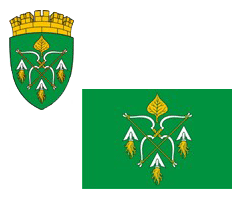 РОССИЙСКАЯ ФЕДЕРАЦИЯАДМИНИСТРАЦИЯ ГОРОДСКОГО ОКРУГА ЗАКРЫТОГОАДМИНИСТРАТИВНО-ТЕРРИТОРИАЛЬНОГО ОБРАЗОВАНИЯСИБИРСКИЙ АЛТАЙСКОГО КРАЯП О С Т А Н О В Л Е Н И Е15.12.2023                                                                                                    № 518ЗАТО СибирскийО внесении изменений в постановление администрации ЗАТО Сибирский от 29.06.2012 № 297/1 «Об утверждении Положения о формировании системы оплаты труда работников муниципальных бюджетных (автономных) дошкольных образовательных учреждений городского округа закрытого административно-территориального образования Сибирский Алтайского края»В целях совершенствования системы оплаты, в соответствии с Трудовым кодексом Российской Федерации, руководствуясь пунктом 4 статьи 53 Устава муниципального образования городского округа закрытого административно-территориального образования Сибирский Алтайского края, ПОСТАНОВЛЯЮ: 1. Внести в постановление администрации ЗАТО Сибирский от 29.06.2012 № 297/1 «Об утверждении Положения о формировании системы оплаты труда работников муниципальных бюджетных (автономных) дошкольных образовательных учреждений городского округа закрытого административно-территориального образования Сибирский Алтайского края» следующие изменения:в Положении о формировании системы оплаты труда работников муниципальных бюджетных (автономных) дошкольных образовательных учреждений городского округа закрытого административно-территориального образования Сибирский Алтайского края (далее – Положение), утвержденном указанным постановлением:1.1. пункт 2.1. изложить в следующей редакции:«2.1. Заработная плата работника является вознаграждением за труд, размер которой определяется в зависимости от квалификации работника, сложности, количества, качества и условий выполняемой работы. Заработная плата работника включает в себя оклад (должностной оклад, ставка заработной платы), персональный повышающий коэффициент к окладу, компенсационные, стимулирующие выплаты и предельными размерами не ограничивается.ЗП = (О + О*К2 ) + КВ + СВ, гдеЗП – заработная плата работника МДОУ;О – оклад (должностной оклад), ставка заработной, руб.;К2 - персональный повышающий коэффициент к окладу (должностному окладу), ставке заработной платы;КВ - компенсационные выплаты работнику, руб.;СВ - стимулирующие выплаты работнику, руб.;»1.2. пункты 2.2., 2.3. исключить;1.3. пункт 2.4. изложить в следующей редакции:«2.4. Повышение минимальных размеров окладов (должностных окладов) ставок заработной платы работников осуществляется на основании правовых актов администрации ЗАТО Сибирский в пределах средств, предусмотренных в бюджете городского округа ЗАТО Сибирский Алтайского края на текущий год.»;1.4. в пункте 2.5 слова «до 2,0» заменить словами «до 1,0»;1.5. пункт 2.6. изложить в следующей редакции:«2.6. Размеры окладов (должностных окладов), ставок заработной платы работников МДОУ устанавливаются на основе отнесения занимаемых ими должностей руководителей, специалистов, служащих, рабочих к соответствующим профессиональным квалификационным группам не ниже минимальных окладов:- группы общеотраслевых должностей специалистов и служащих, (приложение 1);- группы должностей работников учебно-вспомогательного персонала МДОУ (приложение 2);- группы профессий рабочих МДОУ (приложение 3);- группы должностей педагогических работников МДОУ (приложение 4).»;1.6. в абзаце 6 пункта 4.1. слова «от 1 до 5» заменить словами «до 4,5»;1.7. в абзаце 7 пункта 4.1. слова «от 1 до 5» заменить словами «до 4,5»;1.8. абзац 4 пункта 5.6. изложить в следующей редакции:« - оплата труда привлеченного к сверхурочной работе работника производится следующим образом: время, отработанное сверхурочно, оплачивается - сверх заработной платы, начисленной работнику за работу в пределах установленной для него продолжительности рабочего времени, - из расчета полуторной (за первые два часа) либо двойной (за последующие часы) тарифной ставки или оклада (должностного оклада) с начислением всех компенсационных и стимулирующих выплат, предусмотренных системой оплаты труда, на одинарную тарифную ставку или одинарный оклад (должностной оклад) (на период отсутствия сформулированных норм в Трудовом кодексе Российской Федерации, далее – в соответствии со статьей 152 Трудового кодекса Российской Федерации);»;1.9. приложение 1 к Положению изложить в редакции согласно приложению к настоящему постановлению (приложение 1);1.10. дополнить Положение приложением 2 «Профессиональные квалификационные группы должностей работников учебно-вспомогательного персонала МДОУ» (приложение 2);1.11. приложение 3 к Положению изложить в редакции согласно приложению к настоящему постановлению (приложение 3);1.12. пункт 1.2. приложения 5 к Положению изложить в редакции согласно приложению к настоящему постановлению (приложение 4).2.  Настоящее постановление вступает в силу с 01.01.2024.3. Управлению по муниципальным информационным ресурсам администрации ЗАТО Сибирский (Болотникова С.Ю.) обнародовать постановление на официальном интернет-сайте администрации ЗАТО Сибирский и опубликовать в газете «Сибирский вестник».4. Контроль за исполнением постановления возложить на заместителя главы администрации по социальным вопросам Гречушникову О.Б.Глава ЗАТО                                                                                           С.М. ДрачевПРИЛОЖЕНИЕ 1к постановлению администрацииЗАТО Сибирский от 15.12.2023 № 518«ПРИЛОЖЕНИЕ 1к Положению о формировании системы оплаты труда работников муниципальных бюджетных (автономных) дошкольных образовательных учреждений городского округа закрытого административно-территориального образования Сибирский Алтайского краяРазмерыминимальных окладов (должностных окладов), ставок заработной платы общеотраслевых должностей специалистов и служащих МДОУ                                                                                                                                   ».ПРИЛОЖЕНИЕ 2к постановлению администрацииЗАТО Сибирский от 15.12.2023 № 518«ПРИЛОЖЕНИЕ 2к Положению о формировании системы оплаты труда работников муниципальных бюджетных (автономных) дошкольных образовательных учреждений городского округа закрытого административно-территориального образования Сибирский Алтайского краяПрофессиональные квалификационные группы должностей работников учебно-вспомогательного персонала МДОУ».ПРИЛОЖЕНИЕ 3к постановлению администрацииЗАТО Сибирский от 15.12.2023 № 518«ПРИЛОЖЕНИЕ 3к Положению о формировании системы оплаты труда работников муниципальных бюджетных (автономных) дошкольных образовательных учреждений городского округа закрытого административно-территориального образования Сибирский Алтайского краяРазмерыминимальных окладов (должностных окладов), ставок заработной платы рабочих МДОУ».ПРИЛОЖЕНИЕ 4к постановлению администрацииЗАТО Сибирский от 15.12.2023 № 518«1.2. Объем деятельности образовательного учреждения при определении группы по оплате труда руководителей оценивается в баллах по следующим показателям: 												         ».№ п/пНаименование должностейРазмер минимальных окладов (должностных окладов), ставок заработной платы, рублейПрофессиональная квалификационная группа первого уровняПрофессиональная квалификационная группа первого уровняПрофессиональная квалификационная группа первого уровня1Делопроизводитель; кассир; секретарь 11184Профессиональная квалификационная группа второго уровняПрофессиональная квалификационная группа второго уровняПрофессиональная квалификационная группа второго уровня2Заведующий хозяйством; заведующий производством (шеф-повар); бригадир поваров11428Профессиональная квалификационная группа третьего уровняПрофессиональная квалификационная группа третьего уровняПрофессиональная квалификационная группа третьего уровня3Специалист по кадрам; заместитель главного бухгалтера 134864- Экономист;- экономист второй категории;- экономист первой категории.1348614025144985- Бухгалтер;- бухгалтер второй категории;- бухгалтер первой категории.1348614025144986- Специалист по охране труда;- специалист по охране труда второй категории;- специалист по охране труда первой категории.134861402514498№ п/пНаименование должностейОклад по профессиональной квалификационной группе, рублейПовыша-ющий коэффи-циентОклад (должностной оклад), ставка заработной платы, рублейПрофессиональная квалификационная группа работников учебно-вспомогательного персонала второго уровняПрофессиональная квалификационная группа работников учебно-вспомогательного персонала второго уровня35831младший воспитатель – среднее (полное) общее образование и курсовая подготовка без предъявления требований к стажу работы;младший воспитатель – среднее (полное) общее образование, курсовая подготовка и стаж работы в должности младшего воспитателя не менее 4 лет;младший воспитатель – среднее профессиональное образование без предъявления требований к стажу работы11,1211,243358340174454№ п/пНаименование должностейРазмер минимальных окладов (должностных окладов), ставок заработной платы, рублейПрофессиональная квалификационная группа первого уровняПрофессиональная квалификационная группа первого уровняПрофессиональная квалификационная группа первого уровня1Грузчик; дворник; кастелянша; кладовщик; кухонный рабочий; рабочий по стирке и ремонту спецодежды (белья); уборщик служебных помещений; сторож (вахтер)11086Профессиональная квалификационная группа второго уровняПрофессиональная квалификационная группа второго уровняПрофессиональная квалификационная группа второго уровня2Швея; повар11088ПоказателиУсловияКол-во баллов1. Количество обучающихся (воспитанников) в образовательных  учрежденияхиз расчета за каждого обучающегося (воспитанника)0,52. Количество педагогов в образовательном учреждении за каждого педагога, из расчета не более чем 1 на 11 обучающихся (воспитанников);дополнительно за     каждого работника, имеющего:- первую квалификационную категорию; - высшую квалификационную категорию10,20,33. Наличие в оперативном управлении отдельно стоящих зданий, предназначенных для осуществления образовательного процессаза каждое, но не более 30104. Наличие оборудованных и используемых в образовательном процессе: спортивной площадки, стадиона, бассейна и других спортивных сооружений (в зависимости от их  состояния и степени использования)за каждый вид          25. Наличие собственного оборудованного здравпункта, медицинского кабинета, столовой (пищеблок) за каждый вид26. Наличие обучающихся (воспитанников) в образовательных учреждениях, посещающих бесплатные секции, кружки, студии, организованные этими учреждениями или на их базе за каждого  обучающегося (воспитанника)0,37. Наличие оборудованных и используемых в дошкольных образовательных учреждениях помещений для разных видов активности (изостудия, театральная студия, «комната сказок», зимний сад и др.) за каждый вид38. Наличие в образовательных учреждениях (классах, группах) общего назначения обучающихся (воспитанников) со специальными потребностями, охваченных квалифицированной коррекцией физического и психического развития (кроме специальных (коррекционных) дошкольных образовательных учреждений (групп) компенсирующего вида)за каждого обучающегося (воспитанника)         1